20.12.2023Красноярская кровельная компания стала работать эффективнее благодаря     региональной программе по повышению производительности трудаСпециалисты компании «Строительные системы» подвели итоги участия в региональной программе по повышению производительности труда на малых предприятиях с выручкой от 200 до 400 млн рублей в год. Эксперты Регионального центра компетенций (структурное подразделение центра «Мой бизнес») совместно с рабочей группой ООО «Строительные системы» в течение трёх месяцев успешно внедряли инструменты бережливого производства на предприятии. В качестве пилотного потока для оптимизации был выбран поток кровельных работ, являющийся основным видом деятельности компании. По итогам реализации проекта удалось добиться значительного улучшения ряда производственных показателей: уменьшить время протекания процесса на 22%, сократить запасы в потоке на 33%, увеличить выработку на человека на 26%.Достигнуть таких результатов получилось за счёт внедрения на пилотном потоке производственного анализа, организации рабочих мест по системе 5С, алгоритма ведения отчетности по объекту. Помимо этого, на предприятии созданы базы кадрового резерва и план обучения персонала, настроена клиентская база для оперативной обработки заявок на материалы и оборудование, разработан чек-лист обязательных пунктов договоров и регламент запуска согласования договора подряда через клиентскую базу с настройкой уведомлений для каждого отдела.«Участие в проекте было для нас вызовом, так как строительная отрасль непредсказуема, множество факторов влияет на процессы. В ходе работы со специалистами РЦК у нас возникло новое видение и подходы к работе, и эксперты прислушивались к нашему мнению, и мы со своей стороны максимально впитывали стратегии, которые предоставляли специалисты РЦК. Также хочу отметить, что проект стал актуальным и важным для всей нашей команды, рабочая группа сохранилась без изменений. Для нас проект стал безусловно важным, так как в ближайшие 2 года мы хотим расширить предоставление своих услуг, планируем осваивать новые российские регионы. В дальнейшем также хотелось бы стать участником национального проекта, чувствуем для этого в себе силы и резервы», – рассказал директор ООО «Строительные системы» Алексей Мальцев. Компания продолжит реализовывать проекты на основе принципов бережливого производства в рамках следующего этапа региональной программы – тиражирования. Внедрять изменения предстоит обученным сотрудникам предприятия – сертифицированным инструкторам по бережливому производству и руководителю созданного проектного офиса. В планах у предприятия – оптимизировать потоки кровельных работ на всех строительных участках, а также увеличить количество закрытых в срок договоров на 15%.«Хочу выразить большую благодарность руководителю и дружному коллективу «Строительных систем» за то, что доверили свой бизнес в руки наших профессионалов из Регионального центра компетенций, очень приятно слышать, что вы увидели эффект и добились результатов. Задача агентства развития малого и среднего предпринимательства, как куратора проекта, – оказывать такую услугу с привлечением компетентных специалистов. Предлагаем вашему предприятию стать участником национального проекта. Желаю реализовать все ваши грандиозные планы и внедрить механизмы бережливого производства на других потоках», – отметила Светлана Каморная, начальник отдела экспертно-аналитического сопровождения реализации проектов агентства развития малого и среднего предпринимательства Красноярского края.В следующем году региональная программа по повышению производительности труда на малых предприятиях будет продолжена. Узнать подробности и заполнить заявку на участие предприниматели могут в центре «Мой бизнес» по телефону 8-800-234-0-124.СправкаООО «Строительные системы» работает на строительном рынке с 2003 года и является сертифицированным авторизованным подрядчиком корпорации «ТехноНИКОЛЬ».На сегодняшний день ООО «Строительные системы» является одним из ведущих комплексных дистрибьюторов строительных материалов и решений для промышленного, гражданского, частного домостроения, транспортных сооружений, полигонов и бассейнов, выполняющим все виды кровельных и гидроизоляционных работ.Штат высококвалифицированных инженеров и кровельщиков обеспечивает для объекта оптимальные решения, подготовку необходимых технических решений и реализацию проекта в соответствии с нормативами строительства.Дополнительная информация для СМИ: +7 (391) 222-55-03, пресс-служба агентства развития малого и среднего предпринимательства Красноярского края.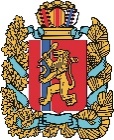 АГЕНТСТВО РАЗВИТИЯ МАЛОГО И СРЕДНЕГО ПРЕДПРИНИМАТЕЛЬСТВАКРАСНОЯРСКОГО КРАЯ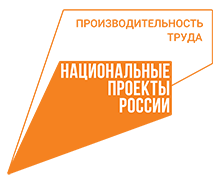 